РЕШЕНИЕ № 1Об исполнении бюджета Эсто-Алтайского сельского муниципального образования за 2015 год       Заслушав отчет главного специалиста администрации Эсто-Алтайского сельского муниципального образования «Об исполнении бюджета Эсто-Алтайского сельского муниципального образования за 2015 год»,  руководствуясь п. 5 ст. 37 Положения о бюджетном процессе в Эсто-Алтайском сельском муниципальном образовании, Собрание депутатов Эсто-Алтайского сельского муниципального образования Республики КалмыкияРЕШИЛО:Утвердить отчет об исполнении бюджета Эсто-Алтайского сельского муниципального образования за 2015 год.В установленные законодательством сроки опубликовать отчет об исполнении бюджета Эсто-Алтайского сельского муниципального образования Республики  за 2015 год в районной газете « Зори Маныча».Глава (ахлачи) Эсто-Алтайского сельского муниципального образования Республики Калмыкия (ахлачи)                                                                   А.К. Манджиков Исполнение бюджета Эсто-Алтайского сельского муниципального образования Республики Калмыкия за 2015 годХАЛЬМГ ТАҢҺЧИНЭСТО-АЛТАЙСК СЕЛƏНƏМУНИЦИПАЛЬН БYРДЭЦИИНДЕПУТАТНЫРИН ХУРЫГ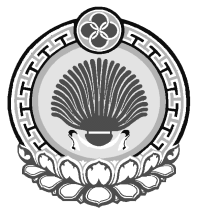 ЭСТО-АЛТАЙСКОЕ СЕЛЬСКОЕМУНИЦИПАЛЬНОЕ ОБРАЗОВАНИЕРЕСПУБЛИКИ КАЛМЫКИЯСОБРАНИЕ ДЕПУТАТОВ359026, Республика Калмыкия, с. Эсто-Алтай, ул. Карла МарксаИНН 0812900527, т. (84745) 98-2-41, e-mail: еsto-аltay@yandex.ru359026, Республика Калмыкия, с. Эсто-Алтай, ул. Карла МарксаИНН 0812900527, т. (84745) 98-2-41, e-mail: еsto-аltay@yandex.ru359026, Республика Калмыкия, с. Эсто-Алтай, ул. Карла МарксаИНН 0812900527, т. (84745) 98-2-41, e-mail: еsto-аltay@yandex.ru12 января 2016 г.с. Эсто-Алтай ДОХОДЫДОХОДЫРАСХОДЫРАСХОДЫНаименование Сумма тыс. руб.Наименование Сумма тыс. руб.Налог на доходы физических лиц99,4Общегосударственные вопросы1477,0Единый сельскохозяйственный налог221,3Мобилизационная вневойсковая подготовка43,5Налог на имущество79,9Земельный налог962,2Проведение выборов и референдумов45,0Прочие поступления от денежных взысканий штрафов55,3Коммунальное хозяйство21,7Поступления от других бюджетов:313,5Благоустройство села69,1Культура382,7Итого доходов1731,6Итого расходов 2039,0